№ п/пНаименование товара, работ, услугЕд. изм.Кол-воТехнические, функциональные характеристикиТехнические, функциональные характеристики№ п/пНаименование товара, работ, услугЕд. изм.Кол-воПоказатель (наименование комплектующего, технического параметра и т.п.)Описание, значениеГусеничка  РМФ 4.34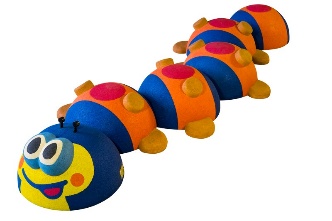 Шт. 1520 (± 10 мм)Гусеничка  РМФ 4.34Шт. 1Высота (мм) 2150(± 10 мм)Гусеничка  РМФ 4.34Шт. 1Ширина (мм) 2450 (± 10 мм)Гусеничка  РМФ 4.34Шт. 1Длина (мм)Гусеничка  РМФ 4.34Шт. 1Применяемые материалыПрименяемые материалыГусеничка  РМФ 4.34Шт. 1ОписаниеОборудование предназначено для детей в возрасте от 1 года. Гусеничка представляет собой модульную конструкцию в виде последовательно расположенных шести полусфер (диаметром 800 мм), имитирующих голову, тело и хвост гусенички. К полусфере головы гусенички крепятся резиновые накладки имитирующие глазки гусеницы и две металлические конструкции высотой не менее 80 мм – имитация рожек. К четырем полусферам тела крепятся по две резиновые лапки и по две резиновые накладки. Каркас полусфер изготовлен на основе композитных материалов.По всей площади каркас полусфер покрыт слоем цветной искусственной каучуковой TPV крошки толщиной не менее 30 мм. Цвет гранулята распределен по поверхности каркасов таким образом, чтобы поверхность представляла собой расцветку гусенички:-голова сине-желтого цвета, с голубыми накладками-глазами;- тело сине-оранжевого цвета, с красным пятном по середине и с коричневыми лапками и накладками.- хвост сине-оранжевого цвета, с красным пятном по середине.Резиновое покрытие изготавливается методом холодного прессования искусственной каучуковой TPV крошки на клеевой основе. Токсикологические свойства данного материала не превышают норм, установленных для эксплуатации на детских игровых площадках.Гусеничка  РМФ 4.34Шт. 1Преимущества- высокая механическая прочность и износостойкость- повышенная травмобезопасность- бесшовность и гладкое соединение- высокая упругость (обеспечивает травмобезопасность детей)- шероховатая и противоскользящая поверхность- легко моется напором простой воды